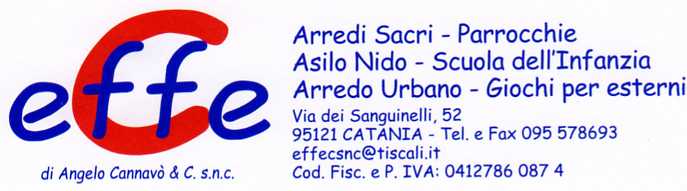 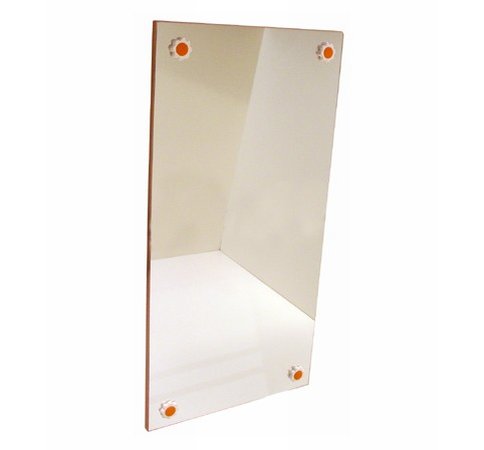 Descrizione:Pannello da parete a specchio, dimensione 100x50,realizzato in materiale antinfortunio.Ignifugo,antisfondamento con 4 fori per fissaggio aparete con viti e 4 margherite coprivite di sicurezzaCategoria: AccessoriCodice: CA3002X